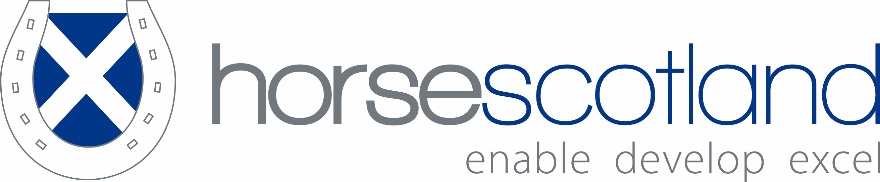 Club Membership
Application FormClub Details:Primary Contact:Secondary Contact:If the Primary and Secondary contact are not your Chair or Treasure can you please provide their details too:Chair:Treasurer:What is the main aim of your club?________________________________________________________________________________________________________________________________  ________________________________________________________________     What are your membership figures? Female Members	_____ 	Male Members	_____Junior Members (U18s)	_____ 	Adult Members	_____Total Membership	_____Has your organisation ever applied for an: - Awards for All Grant or Sportsmatch grant?Yes  /  No**Please delete/ circle as appropriateChild Protection Officer:Health & Safety Officer:Do you have children or vulnerable adults within your groups? 
Yes  /  No*Do all the groups within your organisation have a child protection officer & Policy?
Yes  /  No**Please delete/ circle as appropriateIn addition to the previous information, we would be grateful for the following information. If you are unclear about the meaning of some of these details, please pass to the person in your organisation who usually looks after organisational and legal matters.Thank you for your help.Formal name of your organisation in Scotland________________________________________________________________What is the legal status of your organisation? ________________________________________________________________E.g.	Company limited by guarantee	Company limited by shares	Unincorporated association	Branch of UK body which is one of the above.Do you have a constitution covering your Scottish organisation?	Yes/No *If so please provide a copy.Do you produce audited or certified accounts for your Scottish organisation and two signatories on the cheque book?	Yes/No *Does your Scottish organisation hold an AGM every year?	Yes/No *How many AGMs has your Scottish organisation held?	_______Do you approve your accounts at your AGM each year? 	Yes/No *Do you agree to sign up to all horsescotland’s Plans and Policies? 	Yes/No ** Please delete/ circle as appropriatePlease sign to confirm all the information you have provided is accurate:A full copy of horsescotland’s Memorandum of Articles and Understanding can be found on horsescotland’s website at www.horsescotland.org Membership Costs Club Membership RulesSports Club membership: Community Amateur Sports Clubs, or other similar organisations, who wish to subscribe to the objectives of the Association may on written application to the Board on such forms as may be supplied by the Association's Secretary be admitted as sports club members on such terms as the Board may from time to time determine as to subscription and other rights provided always that the company (horsescotland) will first seek to direct any such to an appropriate existing member body. Sports Club members shall not have any voting rights nor any liability for any liabilities of the Association. Sports Club Membership shall be at the discretion of the Board who shall accept applications from Sports Clubs fulfilling the criteria outlined above. In addition the following criteria shall be met:- 
The club will have been in existence for a minimum of three years; 
It has a written constitution, which can be exhibited to the Board on request; 
It has held formal annual general meetings in each of the three years, at which audited or certified accounts have been presented and approved by its membership; 
It has an Equity Policy in place which it implements; or adopt horsescotland’s; 
It has a Health and Safety Policy and can demonstrate that appropriate Risk Assessments have been carried out, with findings being implemented and enforced; 
It has a list of registered coaches/instructors who are used to provide quality instruction with a view to improving performance; 
It maintains Public Liability Insurance cover to cover relevant risks associated with the training of its members and in relation to club organised and run events;
 It has a Child Protection Officer with relevant training and who holds a current Child Protection Certificate and whose function includes responsibility for ensuring conformity with Protection of vulnerable Groups (PVG) Scotland requirements; it has a child protection policy or adopts horsescotland’s;
 It holds a full register of all of its members, and will make available club statistics on membership to horsescotland and sportscotland for research purposes; and 
It has a Code of Practice in terms of which it ensures continuing financial and operational sustainability and accountability. In applying to become a Sports Club Member, the club will be deemed to accept the Rules made and published under the authority granted in terms of the horsescotland’s Articles of Association and, without prejudice to the foregoing generality, the Codes of Conduct, the Codes of Ethics, Rules as to Discipline and Disciplinary Procedures and the Anti-doping Programme Rules.Probationary membership: notwithstanding the preceding specified criteria, the Board may accept any sports club which will be in a position to comply with the said criteria above as a probationary member until such time as the full sports club membership criteria are established to the satisfaction of the Board.Further information on all the above mentioned policies and procedures can be found at www.horsescotland.org and you are able to adopt all relevant horsescotland policiesFor any further help please email info@horsescotland.org or phone 0800 488 0232Please send completed forms, cheque (made payable to horsescotland) and supporting documents (a copy of your Insurance, Child Protection and Health & Safety Officers Certificates and three years accounts if applicable) horsescotlandWestPoint 4 Redheughs Rigg,South Gyle​ Edinburgh, EH12 9DQhorsescotland is a Company Limited by Guarantee, Company Number 277875Club Name:Address:Postcode:Telephone Number:Mobile Number:E-mail address:Web address:Social Media details:e.g. Facebook/ TwitterName:Club Designation:
(e.g. Chair/ Member)Address:Postcode:Telephone Number:Mobile Number:E-mail address:Name:Club Designation: 
(e.g. Chair/ Member)Address:Postcode:Telephone Number:Mobile Number:E-mail address:Name:Address:Postcode:Telephone Number:Mobile Number:E-mail address:Name:Address:Postcode:Telephone Number:Mobile Number:E-mail address:Name:Address:Postcode:Telephone Number:Mobile Number:E-mail address:Please submit a copy of appropriate certificatesPlease submit a copy of appropriate certificatesName:Address:Postcode:Telephone Number:Mobile Number:E-mail address:Please submit a copy of appropriate certificatesPlease submit a copy of appropriate certificatesClub MembershipClub MembershipNo. of Registered MembersFee5,000 and over£4502,000 to 4,999£3501,000 to 1,999£300100 to 999£2500 to 99£85
Member Benefits
Access to sportscotland and Lottery Funding, and other public funding sourcesGuidance to affiliated organisations on how best to apply for Lottery funding from sportscotlandDirect Interface with Scottish Government Access to a range of policies, e.g. equity, child protection, health and safetyAccess to the Protection of Vulnerable Groups Scheme RegistrationAdvice and support helplineProgramme support, e.g. Rider Development, Coach Development, Volunteer DevelopmentScottish Equestrian Online Forum – network of information and sharing of best practicePromotion of Member Body activity and events on horsescotland websiteAccess to UK Coaching Certificate Resources and Candidate FundingAccess to horsescotland investment supportAccess to the Community amateur Sports Club status, which provides rate relief and tax benefitsNetworking across the Scottish Equestrian SectorAccess to sportscotland and Lottery Funding, and other public funding sourcesGuidance to affiliated organisations on how best to apply for Lottery funding from sportscotlandDirect Interface with Scottish Government Access to a range of policies, e.g. equity, child protection, health and safetyAccess to the Protection of Vulnerable Groups Scheme RegistrationAdvice and support helplineProgramme support, e.g. Rider Development, Coach Development, Volunteer DevelopmentScottish Equestrian Online Forum – network of information and sharing of best practicePromotion of Member Body activity and events on horsescotland websiteAccess to UK Coaching Certificate Resources and Candidate FundingAccess to horsescotland investment supportAccess to the Community amateur Sports Club status, which provides rate relief and tax benefitsNetworking across the Scottish Equestrian SectorAccess to sportscotland and Lottery Funding, and other public funding sourcesGuidance to affiliated organisations on how best to apply for Lottery funding from sportscotlandDirect Interface with Scottish Government Access to a range of policies, e.g. equity, child protection, health and safetyAccess to the Protection of Vulnerable Groups Scheme RegistrationAdvice and support helplineProgramme support, e.g. Rider Development, Coach Development, Volunteer DevelopmentScottish Equestrian Online Forum – network of information and sharing of best practicePromotion of Member Body activity and events on horsescotland websiteAccess to UK Coaching Certificate Resources and Candidate FundingAccess to horsescotland investment supportAccess to the Community amateur Sports Club status, which provides rate relief and tax benefitsNetworking across the Scottish Equestrian SectorAccess to sportscotland and Lottery Funding, and other public funding sourcesGuidance to affiliated organisations on how best to apply for Lottery funding from sportscotlandDirect Interface with Scottish Government Access to a range of policies, e.g. equity, child protection, health and safetyAccess to the Protection of Vulnerable Groups Scheme RegistrationAdvice and support helplineProgramme support, e.g. Rider Development, Coach Development, Volunteer DevelopmentScottish Equestrian Online Forum – network of information and sharing of best practicePromotion of Member Body activity and events on horsescotland websiteAccess to UK Coaching Certificate Resources and Candidate FundingAccess to horsescotland investment supportAccess to the Community amateur Sports Club status, which provides rate relief and tax benefitsNetworking across the Scottish Equestrian SectorAccess to sportscotland and Lottery Funding, and other public funding sourcesGuidance to affiliated organisations on how best to apply for Lottery funding from sportscotlandDirect Interface with Scottish Government Access to a range of policies, e.g. equity, child protection, health and safetyAccess to the Protection of Vulnerable Groups Scheme RegistrationAdvice and support helplineProgramme support, e.g. Rider Development, Coach Development, Volunteer DevelopmentScottish Equestrian Online Forum – network of information and sharing of best practicePromotion of Member Body activity and events on horsescotland websiteAccess to UK Coaching Certificate Resources and Candidate FundingAccess to horsescotland investment supportAccess to the Community amateur Sports Club status, which provides rate relief and tax benefitsNetworking across the Scottish Equestrian SectorAccess to sportscotland and Lottery Funding, and other public funding sourcesGuidance to affiliated organisations on how best to apply for Lottery funding from sportscotlandDirect Interface with Scottish Government Access to a range of policies, e.g. equity, child protection, health and safetyAccess to the Protection of Vulnerable Groups Scheme RegistrationAdvice and support helplineProgramme support, e.g. Rider Development, Coach Development, Volunteer DevelopmentScottish Equestrian Online Forum – network of information and sharing of best practicePromotion of Member Body activity and events on horsescotland websiteAccess to UK Coaching Certificate Resources and Candidate FundingAccess to horsescotland investment supportAccess to the Community amateur Sports Club status, which provides rate relief and tax benefitsNetworking across the Scottish Equestrian Sector